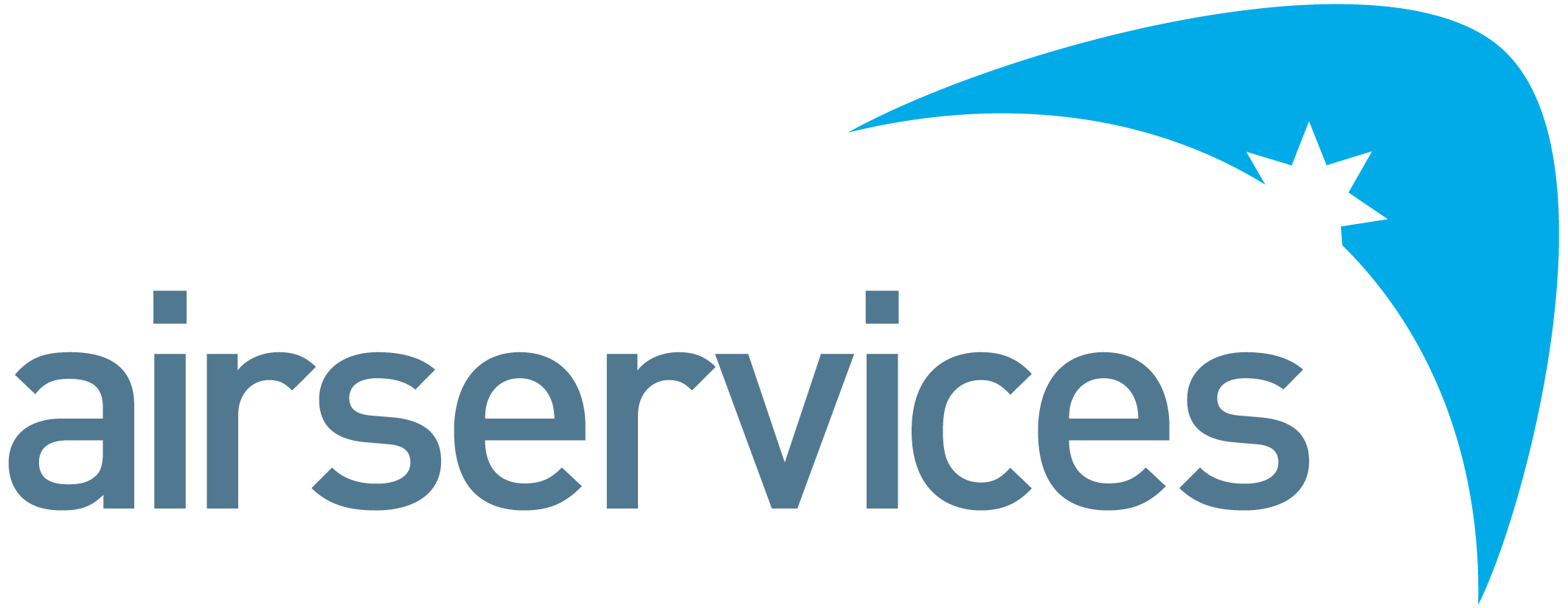 CFX Project Manager Airservices is a government-owned organisation providing safe, secure, efficient and environmentally responsible services to the aviation industry. Each year we manage over four million aircraft movements carrying more than 140 million passengers, and provide air navigation services across eleven per cent of the world’s airspace. Airservices has two major operating centres in Melbourne and Brisbane and a corporate office in Canberra. We operate 29 air traffic control towers at international and regional airports, and provide aviation rescue fire-fighting services at 26 Australian airports.The Royal Australian Air Force is charged with providing Air and Space Power to the Australian Government to achieve its national security outcomes. Within the Royal Australian Air Force, Number 44 Wing is charged with providing Air Traffic Control services, operating twelve air traffic control towers and nine approach control facilities across Australia as well as providing tactical battlefield airspace control from deployed locations. The OneSKY Australia Program is responsible for the planning, development and implementation of Airservices next generation services including the future Civil-Military Air Traffic Management System (CMATS) through the Program – a joint activity with the Department of Defence. The Program also includes the modernisation of interfaces through System Integration and Modernisation Program (SIMP) and the delivery of the Airservices Defence OneSKY Towers (ADOT) Program.The OneSKY Program is enabling the fundamental organisational and industry transformation required to maximise the benefits and value of the future system as expected by Airservices and Defence customers and stakeholders.The customer furnished (CFX) Project Manager will act as an integral element of the System Integration and Modernisation Project Team, will work as part of a joint team combining Airservices and Department of Defence personnel. You will provide Project expertise to support delivery for integration projects guaranteeing adherence to the Airservices P3M Project Management Framework.  You will form an integral part of the OneSKY Australia Program team; be high-performing and accountable; and continue to deliver Airservices record of safety, environmental, WHS, risk and compliance excellencePosition SpecificTo assist in the prepare all necessary documentation as required by the P3M Project Management  FrameworkSupport the Integration Project Manager contribution to the delivery of Project objectives and outcomesParticipate in the manage of external contractor arrangements, resolving issues as they ariseCoordinate internal and external staff to achieve project outcomes inline with the Project Management FrameworkIdentify, assess and manage risks, issues, dependencies assumptions and constraintslead a collaborative delivery approach with internal and external stakeholders, ensuring appropriate communication and organisation change management is in place Produce project management artefacts to ensure the overall delivery approach is clearly described and aligns with OneSKY government requirementsUndertake other duties as directedPeopleBe part a high-performance team with an emphasis on accountable performanceMaintain an effective relationship with Airservices and Defence stakeholders to ensure effective coordination of all activities in support of organisational objectives.Contribute to a collaborative and inclusive culture within a cohesive teamDevelop and maintain a highly effective working relationship within the OneSKY Program and other internal and external stakeholders to ensure open and transparent communication and resolution of project and program related issuesAssist in the planning and building of organisational capacity of the Program through education and guidance on the application of project management activitiesDevelop an effective working relationship with other Airservices staff to ensure that there is effective coordination of all activities in support of organisational objectivesThe incumbent is expected to work closely with the Joint Program members in order to gain acceptance and approval of the project outcomes.  Systems, Safety and Reporting ComplianceAdhere to enterprise governance systems and policies, including safety, environmental, work health and safety, risk and compliance.Demonstrate safety leadership and behaviours consistent with enterprise strategies, and manage projects in accordance with work health and safety accountability requirementsEfficient, Effective and AccountableQuality project management outputs measured through overall acceptance of outputs by accountable managers and impacted stakeholdersCollaborates effectively with peersBuild and maintain effective working relationships with internal and external resources to ensure that project requirements are met and business needs are satisfiedProvides team with clear direction, motivates and empowers othersTakes responsibility for actions, outcomes and peopleAchievement of Integration Program objectives.To keep all project stakeholders informed and engagedPeople and SafetyCompliance with risk, safety and environmental standards in a workplace free from discrimination and harassment, with a philosophy of continual improvement As a Project Manager, Technology IntegrationIntegration Program ManagerIntegration Project MangersDefence Project MangersProject Managers, Technology, Deployment & TransitionOneSKY Project Management OfficeOneSKY Safety Assurance and Human Factors LeadOneSKY Risk teamAs part of the OneSKY Australia ProgramOneSKY teammatesOneSKY stakeholdersEducation/ CertificationBachelor’s degree in either an IT, engineering or other relevant subject.Qualified in a project management methodologies (Prince 2, PMBOK or equivalent)Detailed knowledge of SDLC and project management tools such as Microsoft ProjectSpecialised Knowledge and Experience5 years demonstrated experience in ICT project management roles Broad knowledge of, and experience with ICT technology, CFX experience desirableProven ability to manage and moderate the expectations of a wide group of stakeholdersDemonstrated ability to develop and present innovative solutions and influence outcomesDemonstrated ability to establish and maintain relationships to facilitate partnerships and cooperationAbility to work as a team member and contribute to the overall success of a team as well as work independentlyDiversity of experience across the private and public sectors is desirableDesired experience in aviationDesired experience working within an Australian Defence environmentStrong written and oral communication skillsAbility to work effectively in a matrixed organisationAs a member of Airservices, you will consistently demonstrate performance standards and behaviours that meet Airservices Code of Conduct, as well as lead, coach and develop others in relation to the same. This includes:Treating everyone with dignity, respect and courtesyActing with honesty and integrityActing ethically and with care and diligenceComplying with all Airservices policies and procedures, and applicable Australian lawsDisclosing and taking reasonable steps to avoid any actual, potential or perceived conflict of interestBehaving in a way that upholds our vision, mission and values, and promotes the good reputation of Airservices.Position DetailReports ToIntegration Project Manager GroupOneSKY Australia ProgramClassificationASA 7(a)LocationCanberraReports – Direct
Total 1Organisational EnvironmentPrimary Purpose of PositionAccountabilities and ResponsibilitiesKey Performance IndicatorsKey RelationshipsSkills, Competencies and QualificationsPerformance Standards and Behaviours